ЗДОРОВЬЕ ЧЕЛОВЕКА И ЕГО ЗАВИСИМОСТЬ ОТ ОБРАЗА ЖИЗНИЗдоровый образ жизни – комплексное понятие, включающее в себя множество составляющих. Сюда входят все сферы человеческого существования – начиная с питания и заканчивая эмоциональным настроем. Здоровый образ жизни – это способ жизнедеятельности, направленный на полное изменение прежних привычек, касающихся еды, режима физической активности и отдыха.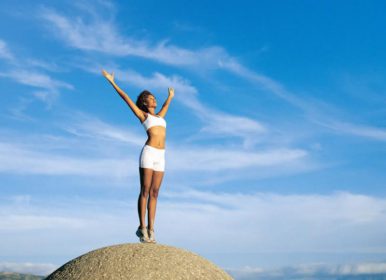 ОБЩАЯ ИНФОРМАЦИЯАктуальность здорового образа жизни обусловлена возрастанием и изменением характера нагрузок на человеческий организм в связи с увеличением рисков техногенного и экологического характера и усложнением социальной структуры. В текущей ситуации забота о здоровье и самочувствии индивидуума связана с выживанием и сохранением человека как вида.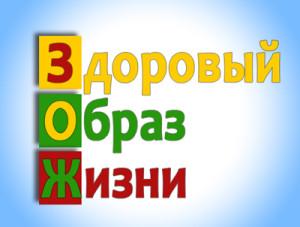 Объяснить, что такое здоровый образ жизни (ЗОЖ) в нескольких словах невозможно. Согласно официальному определению, это образ жизни, направленный на укрепление здоровья и предупреждение заболеваний. Сторонники ЗОЖ как философско-социологического направления рассматривают данное понятие как глобальную проблему и составную часть общественной жизни. Имеются другие аспекты понятия ЗОЖ – психолого-педагогический, медико-биологический, однако резкого разграничения между ними нет, поскольку все они решают одну задачу – укрепление здоровья индивидуума.Специалисты считают, что здоровье на 50% зависит именно от образа жизни, остальные факторы влияния распределяются следующим образом: окружающая среда – 20%, генетическая база – 20%, уровень здравоохранения – 10%.Здоровый образ жизни – предпосылка и необходимое условие для:полноценного развития самых разных сторон человеческой жизнедеятельности;достижение человеком активного долголетия;активного участия человека любого возраста в социальной, трудовой, семейной деятельности.Интерес к данной теме возник сравнительно недавно (в 70-х годах XX века) и был связан с изменением образа жизни современного человека, увеличением продолжительности жизни, глобальным изменением среды обитания людей, возрастанием влияния экологических факторов на здоровье человека.Современные люди стали вести менее подвижный образ жизни, употреблять большее количество пищи и иметь больше свободного времени. При этом скорость жизни существенно возросла, что увеличило количество стрессовых факторов. Медики отмечают, что число наследственных заболеваний с каждым годом увеличивается. В связи с этим весьма актуальным становится вопрос, как оставаться здоровым (духовно и физически) и при этом жить долго и активно.ПОЛЬЗА РЕЖИМА ДНЯКак вести здоровый образ жизни? Для начала следует пересмотреть режим дня. Ни один график здоровой жизни не может включать в себя отход ко сну после полуночи и пробуждение в 2 часа дня по выходным. Если вам не хватает времени на дела в течение суток, нужно либо уменьшать количество дел, либо выполнять их быстрее. Для этого нужен систематический подход к распределению времени.Рациональный режим труда и отдыха предполагает разумное чередование периодов физического и умственного напряжения с периодами полного расслабления. Другими словами – сон должен быть полноценным (7-8 часовым для взрослого человека) и таким же полноценным должен быть отдых в выходные дни.НЕОБХОДИМОСТЬ РАЦИОНАЛЬНОГО ПИТАНИЯЛюбые рекомендации по здоровому образу жизни обязательно включают в себя советы по рациональному питанию.Здоровое питание – понятие очень обширное (об этом написаны объёмные научные труды), однако основные принципы рационального подхода к пище следующие:1. Ограничение животных жиров;2. Существенное ограничение животной белковой пищи (рекомендуется употреблять в основном диетические сорта мяса – птицу, кролика);3. Включение в меню повышенного количества растительных продуктов;4. Исключение из повседневного рациона «быстрых» углеводов – сладостей, сдобы, газировки, фаст-фуда, чипсов и прочей «мусорной» еды;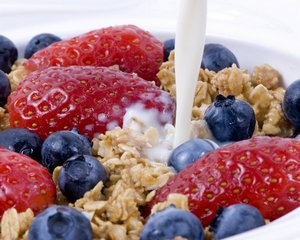 5. Переход на дробное питание (небольшое количество пищи за один прием);6. Исключение позднего ужина;7. Питание только свежими продуктами;8. Оптимальный питьевой режим;9. Оптимизация количества еды – оно должно соответствовать затратам энергии;10. Исключение алкоголя, ограничение кофе и крепкого чая.Пища должна быть исключительно натуральной и содержать все необходимые макро- и микроэлементы, витамины. Желательно, чтобы индивидуальный режим питания был составлен врачом-диетологом.АКТИВНЫЙ ОБРАЗ ЖИЗНИРазумная пропаганда здорового образа жизни обязательно включает в себя пункты, касающиеся физической активности. Достижения науки и техники значительно облегчили жизнь человека, но при этом существенно сократили его двигательную активность. Люди все меньше ходят пешком: сейчас можно заказывать и получать товары и продукты, не покидая дома.Однако для сохранения функционального статуса организма движение просто необходимо. Начинающим практиковать здоровый образ жизни следует уделять физическим упражнениям хотя бы 30 минут в день: двигательная активность – один из основных факторов, влияющих на здоровье человека. Какой именно разновидностью физической активности заниматься – каждый решает сам, в соответствии со своим возрастом, темпераментом и возможностями.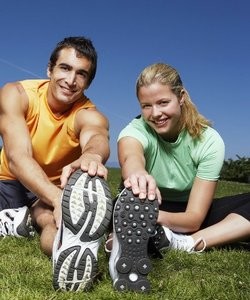 Это могут быть:– занятия в тренажерном зале;– спортивная ходьба или бег;– занятия в бассейне;– велосипедные прогулки;– домашние занятия гимнастикой; – йога и гимнастика цигун.Возможности для реализации двигательного потенциала не ограничены – можно начать с пеших прогулок (лучше гулять в лесопарковых зонах), а затем постепенно повышать нагрузки. Особо внимание следует уделять здоровью позвоночника: функциональное состояние (гибкость и подвижность) этого отдела опорно-двигательной системы – основной показатель молодости тела. Помните, что движение – это жизнь!ОТКАЗ ОТ ПАГУБНЫХ ПРИВЫЧЕККурение, спиртные напитки, вредные пищевые пристрастия (солёная пища, чипсы, сладости, газировка) – всё это факторы, разрушающие здоровье. Здоровая и осознанная жизнь предполагает категорический отказ от вышеперечисленных «удовольствий» в пользу более здоровых вариантов. Отказ от вредных привычек – ключевой пункт для всех адептов ЗОЖ – то, с чего следует начинать практику.УКРЕПЛЕНИЕ ОРГАНИЗМА И ПРОФИЛАКТИКА ЗАБОЛЕВАНИЙВ список факторов, способствующих укреплению здоровья, обязательно входят процедуры по укреплению организма и закаливанию. Повышение иммунного статуса – комплексное мероприятие, требующее поэтапного и терпеливого воплощения. Укрепить организм можно с помощью аптечных препаратов, повышающих защитные силы (элеутерококк, настойка женьшеня), домашних фитопрепаратов, а также посредством закаливания.Закаливание – не обязательно купание в проруби и обливание холодной водой. Для начала подойдет обычный контрастный душ: при этом перепад температур на начальном этапе может быть минимальным. Закаливание тела повышает иммунный статус, укрепляет сосудистую систему, стимулирует вегетативную нервную систему и поднимает общий тонус организма.Обязательно нужно следить за состоянием психики и нервной системы. Волнение, стрессы, напряжение, раздражительность – прямые причины раннего старения. Кроме того, нервозное состояние негативно влияет на физиологические процессы и способствует патологическим изменениям в тканевых и клеточных структурах организма. И ещё одно – если уж вы злитесь и нервничаете, делайте это открыто, не копите отрицательные эмоции в себе.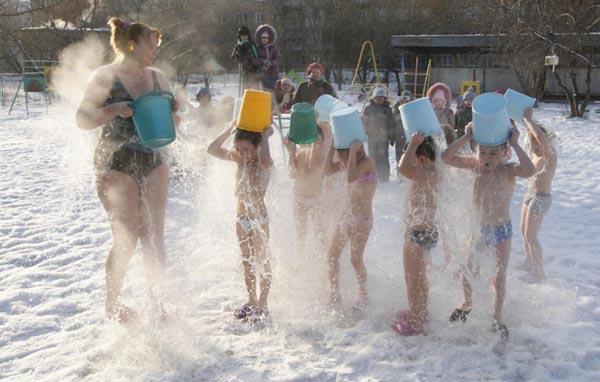 В список профилактических мер по укреплению и стабилизации здоровья обязательно входит контроль массы тела. Избыток веса – всегда дополнительный риск сердечных, сосудистых, эндокринных и многих других патологий.Будьте здоровы!